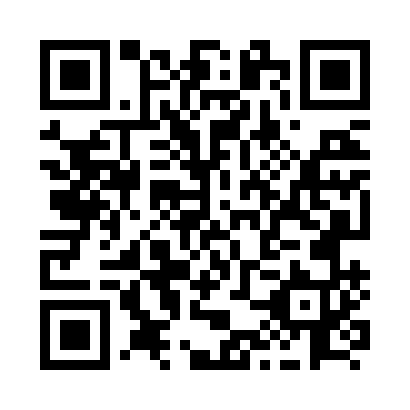 Prayer times for Glen Emma, Quebec, CanadaWed 1 May 2024 - Fri 31 May 2024High Latitude Method: Angle Based RulePrayer Calculation Method: Islamic Society of North AmericaAsar Calculation Method: HanafiPrayer times provided by https://www.salahtimes.comDateDayFajrSunriseDhuhrAsrMaghribIsha1Wed3:265:0912:265:297:439:272Thu3:235:0812:255:307:449:293Fri3:215:0612:255:317:469:314Sat3:195:0412:255:327:479:335Sun3:175:0312:255:337:489:356Mon3:145:0112:255:347:509:377Tue3:125:0012:255:347:519:398Wed3:104:5812:255:357:539:429Thu3:084:5712:255:367:549:4410Fri3:054:5512:255:377:559:4611Sat3:034:5412:255:387:579:4812Sun3:014:5312:255:387:589:5013Mon2:594:5112:255:397:599:5214Tue2:574:5012:255:408:019:5415Wed2:544:4912:255:418:029:5716Thu2:524:4712:255:428:039:5917Fri2:504:4612:255:428:0410:0118Sat2:484:4512:255:438:0610:0319Sun2:464:4412:255:448:0710:0520Mon2:444:4312:255:448:0810:0721Tue2:424:4212:255:458:0910:0922Wed2:404:4112:255:468:1010:1123Thu2:384:4012:255:478:1210:1324Fri2:374:3912:255:478:1310:1525Sat2:354:3812:265:488:1410:1726Sun2:334:3712:265:498:1510:1927Mon2:314:3612:265:498:1610:2128Tue2:314:3512:265:508:1710:2229Wed2:304:3412:265:518:1810:2230Thu2:304:3412:265:518:1910:2331Fri2:304:3312:265:528:2010:23